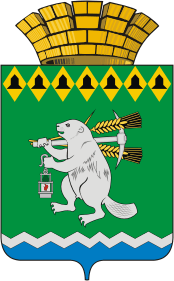 Администрация Артемовского городского округа ПОСТАНОВЛЕНИЕот 29.04.2022                                                                                            № 422-ПАО мерах по предупреждению коррупции в муниципальных учреждениях и муниципальных унитарных предприятиях Артемовского городского округа Руководствуясь статьей 16 Федерального закона от 06 октября 2003 года № 131-ФЗ «Об общих принципах организации местного самоуправления в Российской Федерации», статьей 13.3 Федерального закона от 25 декабря 2008 года № 273-ФЗ «О противодействии коррупции», статьями 30, 31 Устава Артемовского городского округа,ПОСТАНОВЛЯЮ:1. Руководителям муниципальных учреждений, функции и полномочия учредителя которых осуществляет Администрация Артемовского городского округа и муниципальных унитарных предприятий Артемовского городского округа: 1) обеспечить при осуществлении деятельности соблюдение требований Федерального закона от 25 декабря 2008 года № 273-ФЗ «О противодействии коррупции», иных законов и нормативных правовых актов Российской Федерации в сфере противодействия коррупции, законов и иных нормативных правовых актов Свердловской области, муниципальных правовых актов Артемовского городского округа в сфере противодействия коррупции;2) в случае поступления от органов государственной власти, органов местного самоуправления, организаций и (или) граждан либо из иных источников информации, свидетельствующей о совершении подчиненными работниками коррупционных правонарушений, проводить в пределах своей компетенции проверки по указанным фактам, применять в пределах своей компетенции по отношению к соответствующим работникам меры воздействия, предусмотренные законодательством, а также информировать об указанных фактах правоохранительные органы и главу Артемовского городского округа;3) в срок до 29.05.2022 актуализировать локальные нормативные акты, определяющие стандарты и процедуры, направленные на обеспечение добросовестной работы, в том числе: а) о комиссии по координации работы по противодействию коррупции и порядке деятельности указанных комиссий;б) об ответственном за профилактику коррупционных и иных правонарушений в организации;в) положение о комиссии по соблюдению требований к служебному поведению и урегулированию конфликта интересов;г) планы мероприятий по противодействию коррупции;д) кодекс этики и служебного поведения работников организации;е) порядок сообщения о возникновении личной заинтересованности при исполнении должностных обязанностей, которая приводит или может привести к конфликту интересов;ж) порядок уведомления представителя нанимателя (работодателя) о фактах обращения в целях склонения к совершению коррупционных правонарушений. 4) принимать меры по недопущению составления неофициальной отчетности и использования поддельных документов. Срок – постоянно. 5) направлять в отдел организации и обеспечения деятельности Администрации Артемовского городского округа информацию о ходе реализации мероприятий по противодействию коррупции в организации (Приложение). Срок - ежеквартально, до 25 числа последнего месяца отчетного квартала, начиная с 25 июня 2022 года.2. Управлению образования Артемовского городского округа (Багдасарян Н.В.) обеспечить контроль за соблюдением муниципальными образовательными организациями при осуществлении деятельности соблюдение требований Федерального закона от 25 декабря 2008 года          № 273-ФЗ «О противодействии коррупции», иных законов и нормативных правовых актов Российской Федерации в сфере противодействия коррупции, законов и иных нормативных правовых актов Свердловской области, муниципальных правовых актов Артемовского городского округа в сфере противодействия коррупции. Срок – постоянно.3. Постановление разместить на Официальном портале правовой информации Артемовского городского округа (www.артемовский-право.рф) и на официальном сайте Артемовского городского округа в информационно-телекоммуникационной сети «Интернет».4. Контроль за исполнением постановления оставляю за собой.  Глава Артемовского городского округа                                      К.М. Трофимов Приложение к постановлению АдминистрацииАртемовского городского округаот 29.04.2022 № 422-ПАУТВЕРЖДАЮ Глава Артемовского городского округа______________________ «____»________________ 20__ годаИнформацияо принятых мерах по противодействию коррупциив ___ квартале 20__ года______________________________________________________________________________________________________(наименование муниципального учреждения/ муниципального унитарного предприятия)Ответственное должностное лицо за организацию работы по противодействию коррупции округа ______________________________________________________________________________________________________	 (Ф.И.О., должность, номер служебного телефона, адрес эл. почты)1. Комиссия по координации работы по противодействию коррупции в организации1.1. Решения Комиссии по координации работы по противодействию коррупции в организации	2. Организация планирования мероприятий по противодействию коррупции3. Формирование правовой базы по разработке и утверждению антикоррупционной политики организации4. Организация обучения работников организации по вопросам противодействия коррупции5. Поступившие в организацию обращения граждан по фактам коррупции6. Обеспечение доступа населения к информации о деятельности организации в области противодействия коррупции7. Организация работы по урегулированию конфликта интересов в организации 8. Организация работы по мониторингу деятельности по выявлению, оценке и минимизации коррупционных рисков8.1. Проведение проверок локальных правовых актов организации на предмет наличия или отсутствия в них факторов (средств, механизмов), способствующих минимизации коррупционных рисков9. Внесение изменений в должностные инструкции работников, участвующих в реализации антикоррупционной политики организации, включение в трудовые договоры антикоррупционных обязанностейЛокальные акты о создании Комиссии, о внесении изменений в её состав(вид, реквизиты, наименование)Персональный состав(должность, Ф.И.О.)Количество заседаний в текущем году№ пункта, реквизиты протоколаРассматриваемые вопросыПринятые решенияВывод(протокольное поручение выполнено в полном объеме, в установленный срок, выполнено частично, не выполнено, причины невыполнения или переноса)Наличие плана по противодействию коррупции (наименование)Локальный акт об утверждении плана, о внесении в него изменений (вид, реквизиты, наименование)Количество запланированных мероприятий на текущий годКоличество выполненных мероприятийN°п/пАспект антикоррупционной политикиВид, дата и номер регистрации, наименование локального актаИнформация об ознакомлении работников организации (количество ознакомленных, дата)1.Оценка коррупционных рисков2.Перечень должностей, выполнение обязанностей по которым связано с коррупционными рисками3.План по минимизации установленных коррупционных рисков в организации4.Общие антикоррупционные обязанности работников организации и специальные обязанности для лиц, замещающих должности с коррупционными рисками5.Положение о правилах обмена подарками как внутри организации, так и с внешними субъектами6.Кодекс этики работников организации Наименование мероприятияНаименование проведенных мероприятийКоличество и дата проведенных мероприятийПроведение семинаров, круглых столов, лекций в сфере противодействия коррупцииИздание и распространение среди работников печатной продукции (пособия, памятки) в сфере противодействия коррупцииИные мероприятия№ п/пРегистрационный номер, дата регистрации обращения, территориальная принадлежность заявителя (населенный пункт), ФИО заявителя или наименование организацииСведения о работнике, в действиях (бездействии) которого заявитель усмотрел факты коррупцииКраткое содержание обращения, норма закона, которую по мнению заявителя нарушил работникСведения о проведении проверки по обращениюСведения о привлечении работника к ответственности с указанием вида наказанияРеквизиты ответа заявителю, переадресации обращения по компетенцииНаименование раздела по противодействию коррупции на официальном сайте организацииНаименование подразделов, входящих в раздел по противодействию коррупцииКоличество поступивших обращений на сайт в сети ИнтернетНаличие положения о конфликте интересов (вид, дата и номер регистрации, наименование локального акта, информация об ознакомлении работников (количество ознакомленных, дата)Информация о возникших ситуациях конфликта интересовОрганизация заполнения деклараций о конфликте интересов в виде анкеты при приеме на работу и ежегодно (количество заполненных анкет)Наличие картымониторингакоррупционных рисков (вид, дата и номер регистрации, наименование локального акта, информация об ознакомлении работников (количество ознакомленных, дата)Информация о разработке перечня показателей,свидетельствующих об эффективности работы по выявлению и минимизации коррупционных рисков для структурного подразделения (должностного лица), чья деятельность связана с высокими коррупционными рисками (вид, реквизиты, наименование локального акта, информация об ознакомлении работников)Информация о публикации на сайте организации отчета о результатахмониторинга реализации антикоррупционной политики (дата размещения, раздел сайта)Дата проведения проверкиВид, реквизиты, наименование локального актаРезультат проверкиИнформация об устранении выявленных недочетовДолжность работника организацииЛокальный акт о внесении изменений в должностную инструкцию (вид, дата и номер регистрации, наименование)Дополнительное соглашение ктрудовому договору (дата, номер)